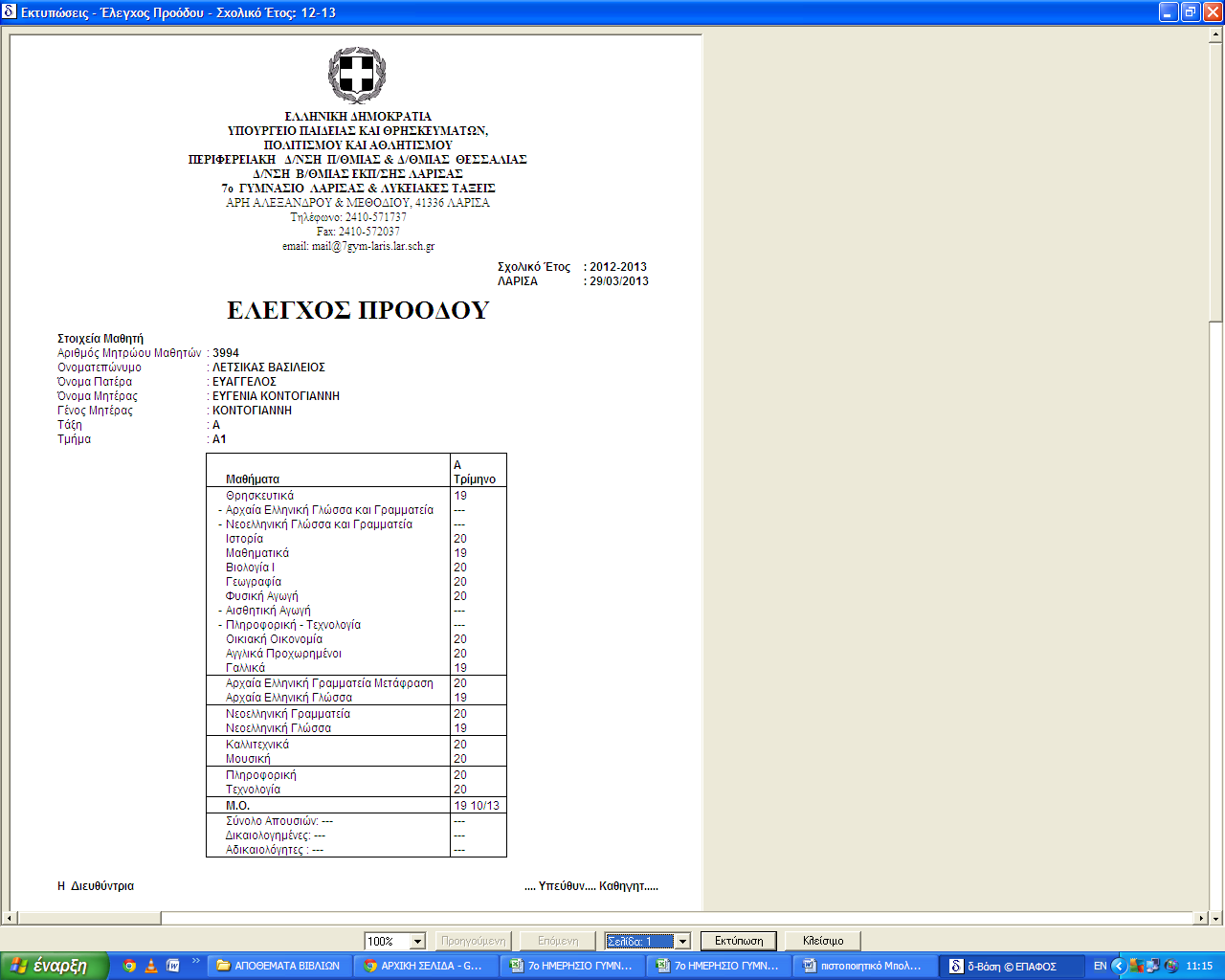            ΕΛΛΗΝΙΚΗ  ΔΗΜΟΚΡΑΤΙΑ						        Ημερομηνία: 7-5-2019ΥΠΟΥΡΓΕΙΟ  ΠΑΙΔΕΙΑΣ, ΕΡΕΥΝΑΣ ΚΑΙ ΘΡΗΣΚΕΥΜΑΤΩΝ		                     Αρ. Πρωτ.ΠΕΡΙΦΕΡΕΙΑΚΗ Δ/ΝΣΗ ΕΚΠ/ΣΗΣ ΘΕΣΣΑΛΙΑΣ                    ΔΙΕΥΘΥΝΣΗ  Δ/ΘΜΙΑΣ ΕΚΠ/ΣΗΣ  ΛΑΡΙΣΑΣ  13ο   ΓΕΝΙΚΟ ΛΥΚΕΙΟ ΛΑΡΙΣΑΣ  ΚΑΡΛΑΣ & ΣΙΚΕΛΙΑΝΟΥ, 41336 ΛΑΡΙΣΑ                                                                       ΠΡΟΣ: Τηλ.: 2410-571370              						ΔΝΣΗ Β/ΘΜΙΑΣ ΕΚ/ΣΗΣ ΛΑΡΙΣΑΣ                                                                          Fax: 2410-571340  									 Email: 13lyklar@sch.gr     						                                           ΕΚΘΕΣΗ ΓΙΑ ΤΗΝ ΕΚΠΑΙΔΕΥΤΙΚΗ ΕΚΔΡΟΜΗ ΤΩΝ ΜΑΘΗΤΩΝ ΤΗΣ Β’ΛΥΚΕΙΟΥ ΣΤΗΝ ΚΕΡΚΥΡΑ    Με την ολοκλήρωση της εκδρομής, ο αρχηγός και οι συνοδοί καθηγητές συνέταξαν την ακόλουθη έκθεση, σχετικά με τη διεξαγωγή της.     Η μετακίνηση πραγματοποιήθηκε κανονικά και σύμφωνα με το προκαθορισμένο πρόγραμμα αναχώρησης (11-4-2019 και ώρα 7:00) και άφιξης στο ξενοδοχείο στη Κέρκυρα στις 17:00, μετά από ενδιάμεσες στάσεις στα Ιωάννινα για καφέ και στην Ηγουμενίτσα για φαγητό. Τακτοποίηση στο ξενοδοχείο και έξοδος για προγραμματισμένη επίσκεψη στα 2 κάστρα της παλιάς πόλης της Κέρκυρας όσο ήταν μέρα. Μετά από την περιήγηση στην πόλη και γεύμα, επιστροφή στο ξενοδοχείο για ξεκούραση ύστερα από το μακρύ και χρονοβόρο ταξίδι.    Τη δεύτερη μέρα επισκεφτήκαμε το Αχίλλειο στις Μπενίτσες όπου παρά την πληθώρα σχολείων που παραβρίσκονταν  ταυτόχρονα με μας, ξεναγηθήκαμε στα δωμάτια του ανακτόρου θαυμάζοντας τους πίνακες και την επίπλωσή τους, όσο και στους κήπους του ανακτόρου με τα πολύμορφα λουλούδια και τα αγάλματα που τους κοσμούν!! Στη συνέχεια γυρίζοντας στην Κέρκυρα επισκεφτήκαμε την περιοχή «κανόνι» και την Παναγία των Βλαχερνών βγάζοντας αναμνηστικές φωτογραφίες στο Ποντικονήσι. Μετά επισκεφτήκαμε την παλιά πόλη (Καμπιέλο), τον Άγιο Σπυρίδωνα και το Μουσείο Ασιατικής Τέχνης. Τελικά  γευματίσαμε στα καντούνια της παλιάς πόλης επιστρέφοντας για ξεκούραση στο ξενοδοχείο.    Την τρίτη μέρα κατευθυνθήκαμε βορειοδυτικά στο νησί επισκεπτόμενοι την Παλαιοκαστρίτσα, με τις θαυμάσιες κρυμμένες σε κολπίσκους παραλίες και το μοναστήρι της Κοίμησης της Θεοτόκου που βρίσκεται στην κορυφή του λόφου. Συνδυασμός φυσικής ομορφιάς, ανάβασης  και Ιστορικής-Θρησκευτικής γνώσης! Γευματίσαμε σε παραλιακή ταβέρνα για μεσημέρι και επιστρέψαμε στο ξενοδοχείο για ξεκούραση. Απογευματινή έξοδος στη παλαιά πόλη, πιάτσα Λιστών και δείπνο στο Μαντούκι. Επιστροφή στο ξενοδοχείο.   Την τέταρτη μέρα, μέρα επιστροφής, αφού επισκεφτήκαμε το Μον Ρεπό και τα βασιλικά κτήματα που βρισκόταν δίπλα στο ξενοδοχείο, πήραμε το πλοίο για να γυρίσουμε στην βάση μας. Στάση στα Ιωάννινα και ξενάγηση στο θαυμάσιο φυσικό περιβάλλον της λίμνης υπό άσχημες καιρικές συνθήκες (ομίχλη, βροχή) και γεύμα κοντά στη λίμνη. Αναχώρηση μετά από 3 ώρες και με ενδιάμεση στάση στην Καλαμπάκα επιστροφή με ασφάλεια στη Λάρισα στις 22:00.     Όσον αφορά τους εκπαιδευτικούς στόχους, θεωρούμε ότι η εκδρομή επιτέλεσε απόλυτα το σκοπό της που ήταν να έρθουν  οι μαθητές σε επαφή με τον ιστορικό πολιτισμό της Κέρκυρας αλλά και με το σύγχρονο τρόπο ζωής των κατοίκων του νησιού.    Μέσα από την τετραήμερη επίσκεψη στο νησί  καλύφθηκαν τόσο γνωστικοί στόχοι, γνωριμία με πρόσωπα και χώρους που έδρασαν και πρόσφεραν στο νησί παλιότερα, όσο και συναισθηματικοί και ψυχοκινητικοί στόχοι: ανάπτυξη πνεύματος ομαδικότητας, κοινωνικοποίησης και προσφοράς. Οι μαθητές αναζήτησαν τόσο πριν, όσο και κατά την διάρκεια της εκδρομής, πηγές, πληροφόρηση, γνώση για το νησί της Κέρκυρας και τα μέρη που επισκέφτηκαν.    Τελικά επιτεύχθηκαν τα προσδοκώμενα αποτελέσματα της εκπαιδευτικής επίσκεψης στο νησί της Κέρκυρας από τους μαθητές μας, που ήταν η συλλογή πληροφοριών για τους χώρους που επισκέφτηκαν, γνωριμία με τους χώρους αυτούς, ενημέρωση από τους αρμόδιους των συγκεκριμένων χώρων, ταξινόμηση όλων αυτών των πληροφοριών και απόκτηση εμπειρίας και γνώσης για τον Ελληνικό πολιτισμό, μιας και θα είναι οι αυριανοί συνεχιστές της ζωής του τόπου αυτού διδασκόμενοι από το παρελθόν μας!       Ο ΑΡΧΗΓΟΣ                                                                                   ΟΙ ΣΥΝΟΔΟΙΝίκος Ξυνόπουλος						       Βάϊα Καραμπάτσα      Νίκος Μπαρδανίκας